				Df_________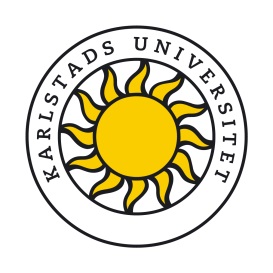 ANSÖKAN OM LÄRAREXAMENInriktning _____________________________________________________________________________________________________Ämne _____________________________________________________________________________________________________Datum _______________________________Underskrift _____________________________________________________________________________________________________Ansökan om examen inlämnas eller skickas till Karlstads universitet, Examen, 651 88 KARLSTAD.NamnPersonnummerAdress, ev c/o adressTelefon bostadPostnummer och ortTelefon arbeteE-postTelefon mobil